Exercice 1 La persistance d’un nombre1. a.  ; la persistance de  est b.  la persistance de  est c.  ; la persistance de  est 2. Si l’un des chiffres est 0, le produit est nul. La suite des produits s’arrête dès qu’il y a un 0 parmi les chiffres.3. Le produit par  n’a pas d’effet. La persistance d’un nombre dont l’écriture est déduite de cette d’un autre en insérant un  est la même que celle du nombre dont il est issu.4. Le nombre  s’écrit avec 20 chiffres. Sa persistance est 4, comme celle de 5. Le produit de 5 par un nombre (en l’occurrence un chiffre) pair a 0 pour chiffre des unités. La persistance d’un nombre dont l’écriture comporte un  et un chiffre pair est donc au plus  (elle est égale à  dans le cas où l’écriture comporte aussi un ).Exercice 2 La mosaïque de Penthée1. L’ovale est constitué de l’arc de cercle de centre M d’extrémités V et W, de l’arc de cercle de centre N d’extrémités U et V, de l’arc de centre O d’extrémités Z et U et de l’arc de centre P d’extrémités W et Z. 2. Figure à faire. 3. Le périmètre se compose de deux quarts de cercle de rayon 2 et deux quarts de cercles de rayon 1. Au total :4. La surface de l’ovale peut être décomposée en deux quarts de cercles de rayon 1 et deux quarts de cercles de rayon 2 partiellement superposés (la partie commune est un carré de côté 1). Il s’ensuit que l’aire  s’exprime ainsi :  5. On peut, par exemple, remplacer l’arc de cercle de centre M par un arc de cercle de même rayon de centre C. On obtient la figure de droite. Le périmètre est inchangé et l’aire diminue de l’aire de la surface comprise entre les deux arcs, l’ancien et le nouveau.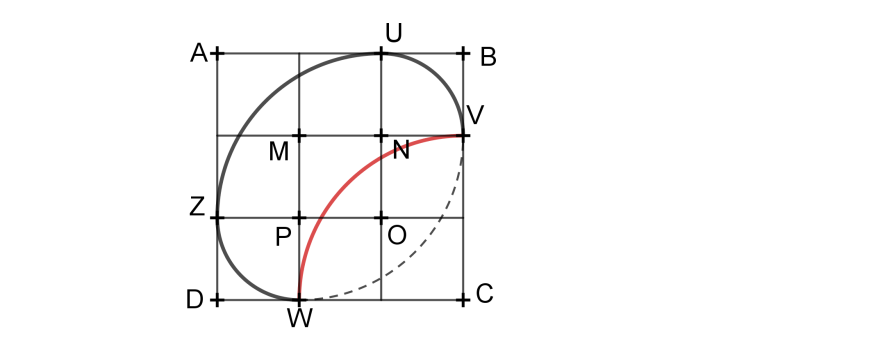 6. On peut aussi remplacer l’arc de cercle de centre B par l’arc de centre N limité par U et V. On obtient encore une figure de même périmètre. Les aires des surfaces vertes et les aires des surfaces violettes se compensent. La figure créée a donc la même aire que le rectangle UVWZ. Cette aire a pour mesure 4. 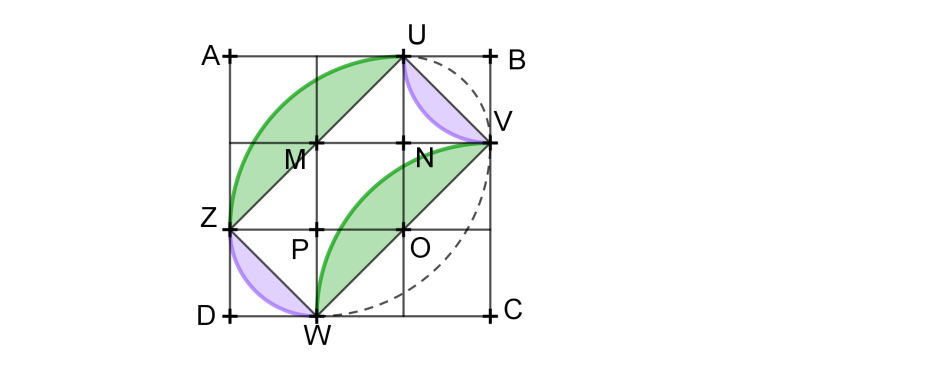 Exercice 3. Code EAN1. Pour juger de la validité du code , on effectue le calcul :C’est bien  qu’il faut ajouter à  pour obtenir un multiple de 2. On fait la même suite d’opérations avec , ce qui donne :.Cette fois, c’est  qu’il faut ajouter. 3. Le calcul fait à partir de  donne .Si on additionne à ce total, on doit trouver un multiple de , donc  est un multiple de Finalement 4.  Si on remplace le premier chiffre,  par  et le deuxième, par  la somme  s’écrit :.La somme  peut donc prendre les valeurs .  peut donc être remplacé par  (ouf, on l’a retrouvé), Exercice 4 Six demi-cercles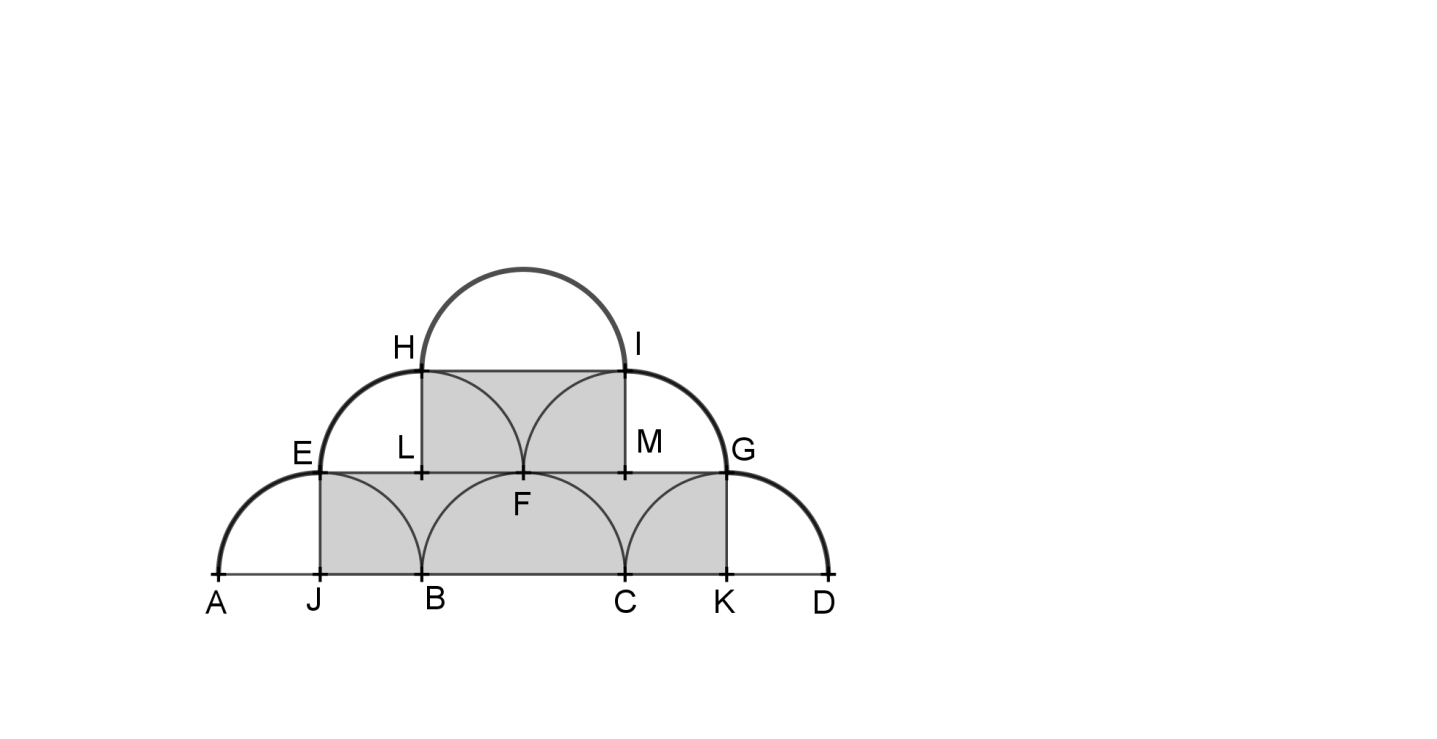 Le domaine peut être décomposé en 6 quarts de disques de rayon 1 et six carrés de côté 1 (grisés).L’aire totale peut s’exprimer ainsi :